FICHA DE INSCRIPCIÓNSOCIOS DE UNIMA: 225 EUROSNO SOCIOS: 325 EUROSINGRESAR EN EL Nº DE CUENTA:UNIMA FEDERACION ESPAÑAES90 0049 5717 4522 1607 6701CONCEPTO: Tu nombre y Taller de construcción de muppetsManda la inscripción a: secretaria@unima.es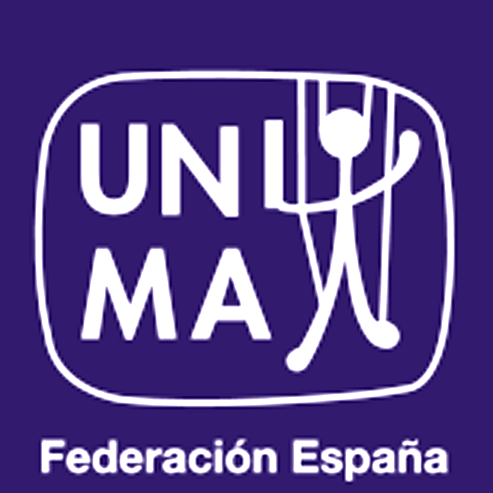 Taller de construcción de muppetsRealizado por Armando Ángeles(Plan Puppet)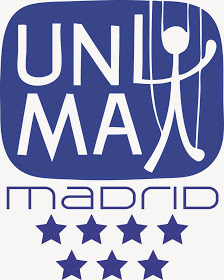 NOMBRE :APELLIDOS:TELEFONO DE CONTACTO:MAIL:SOCIO DE UNIMA:Sí No 